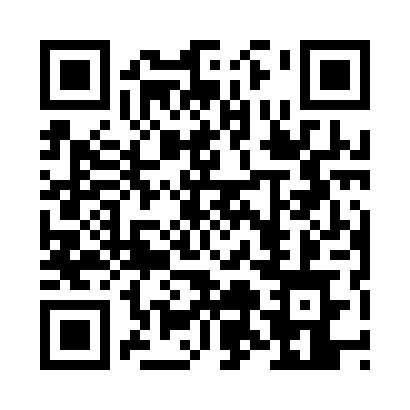 Prayer times for Stary Gaj, PolandWed 1 May 2024 - Fri 31 May 2024High Latitude Method: Angle Based RulePrayer Calculation Method: Muslim World LeagueAsar Calculation Method: HanafiPrayer times provided by https://www.salahtimes.comDateDayFajrSunriseDhuhrAsrMaghribIsha1Wed3:035:3012:566:038:2210:392Thu2:595:2912:566:048:2310:423Fri2:565:2712:556:058:2510:454Sat2:525:2512:556:068:2610:485Sun2:485:2312:556:068:2810:516Mon2:455:2212:556:078:3010:547Tue2:415:2012:556:088:3110:588Wed2:415:1812:556:098:3311:019Thu2:405:1612:556:108:3411:0210Fri2:395:1512:556:118:3611:0311Sat2:395:1312:556:128:3711:0412Sun2:385:1212:556:138:3911:0413Mon2:375:1012:556:148:4111:0514Tue2:375:0912:556:158:4211:0615Wed2:365:0712:556:168:4311:0616Thu2:355:0612:556:178:4511:0717Fri2:355:0412:556:178:4611:0718Sat2:345:0312:556:188:4811:0819Sun2:345:0212:556:198:4911:0920Mon2:335:0012:556:208:5111:0921Tue2:334:5912:556:218:5211:1022Wed2:334:5812:556:228:5311:1123Thu2:324:5712:556:228:5511:1124Fri2:324:5612:556:238:5611:1225Sat2:314:5412:566:248:5711:1226Sun2:314:5312:566:258:5911:1327Mon2:314:5212:566:259:0011:1428Tue2:304:5112:566:269:0111:1429Wed2:304:5112:566:279:0211:1530Thu2:304:5012:566:279:0311:1531Fri2:294:4912:566:289:0411:16